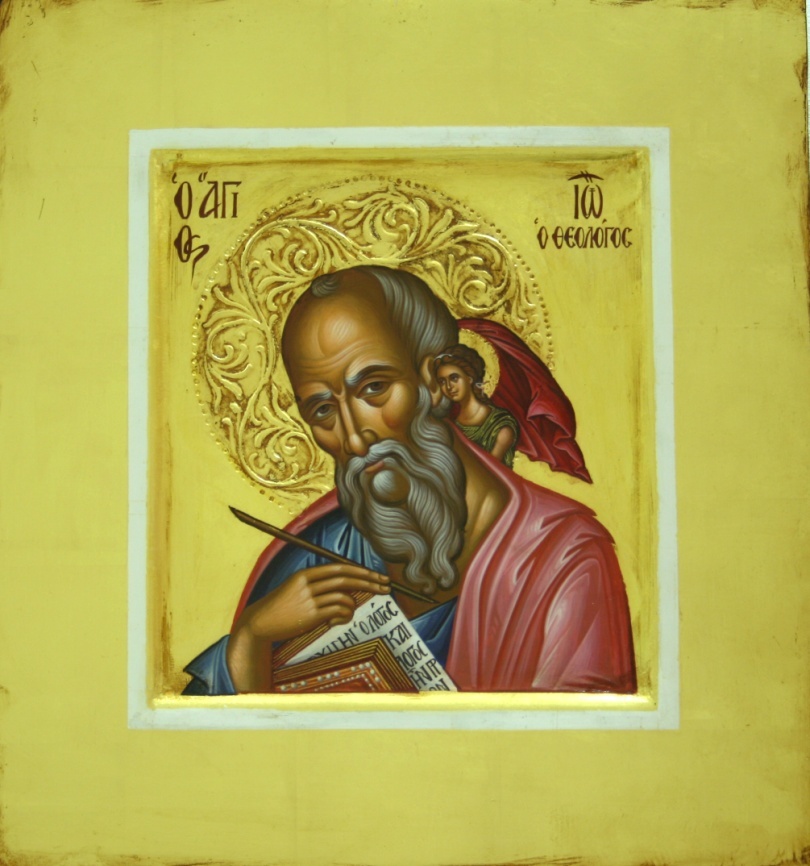 SFÂNTA EVANGHELIEDE LA IOANSfântul Munte Athos2013Această lucrare poate fi corectată de cei care în frica lui Dumnezeu, cu binecuvântarea duhovnicului lor, pot și vor s-o facă.Aștept ceva mai bun de la voi.Iachint MonahulΕλληνικό Αλφάβητο Elinico Alfavito Alfabetul GrecescΓράμμα Litera – Επονυμία Denumirea     Προφορά Pronunțare Α, α – άλφα alfa                                         A, aΒ, β – βήτα vita                                          V, vΓ, γ – γάμα ghama                                      G, gΔ, δ – δέλτα dhelta                                      D, d Ε, ε – έψιλον epsilon                                   E, eΖ, ζ – ζήτα zita                                            Z, zΗ, η – ήτα ita                                               I, iΘ, θ – θήτα thita                                          Th, thΙ, ι – γιώτα iota                                             I, iΚ, κ – κάπα kapa                                          K, kΛ, λ – λάμδα lamdha                                    L, lΜ, μ – μι mi                                                  M, mΝ, ν – νι ni                                                     N, nΞ, ξ – ξι ksi                                                    X, xΟ, ο – όμικρον omicron                                O, oΠ, π – πι pi                                                     P, pΡ, ρ – ρο ro                                                     R, rΣ, σ, ς – σίγμα sighma                                    S, s  Τ, τ – ταφ taf                                                  T, tΥ, υ – ύψιλον ipsilon                                      Y, yΦ, φ – φι fi                                                      F, fΧ, χ – χι hi                                                       H, hΨ, ψ – ψι psi                                                   Ps, psΩ, ω – ωμέγα omegha                                    O, oΣυνδυασμοί γραμμάτων της Ελληνικής γλώσσαςSindiasmi gramaton tis Elinikis glosas Combinații de litere al limbii EleneΣυνδυασμός γραμμάτων                          Προφορά Προφορα PronunțareSindiasmos gramaton Combinare de litereαι -  αϊ                                                          e – aiαυ                                                                 avει  -  εϊ                                                          i - eiευ                                                                  ev αυ – ευ – ηυ                                                af – ef – if (înaintea consoanelor: θ, κ, ξ, π, τ, φ, χ, ψ)                     οι – οϊ                                                           i - oiου                                                                  uυι                                                                   iηυ                                                                  ivγκ – γγ                                                          g   μπ                                                                  bντ                                                                   se citește d când se află în fața cuvântului și cu un n șters în față nd în interiorul cuvântului.τσ                                                                   ț